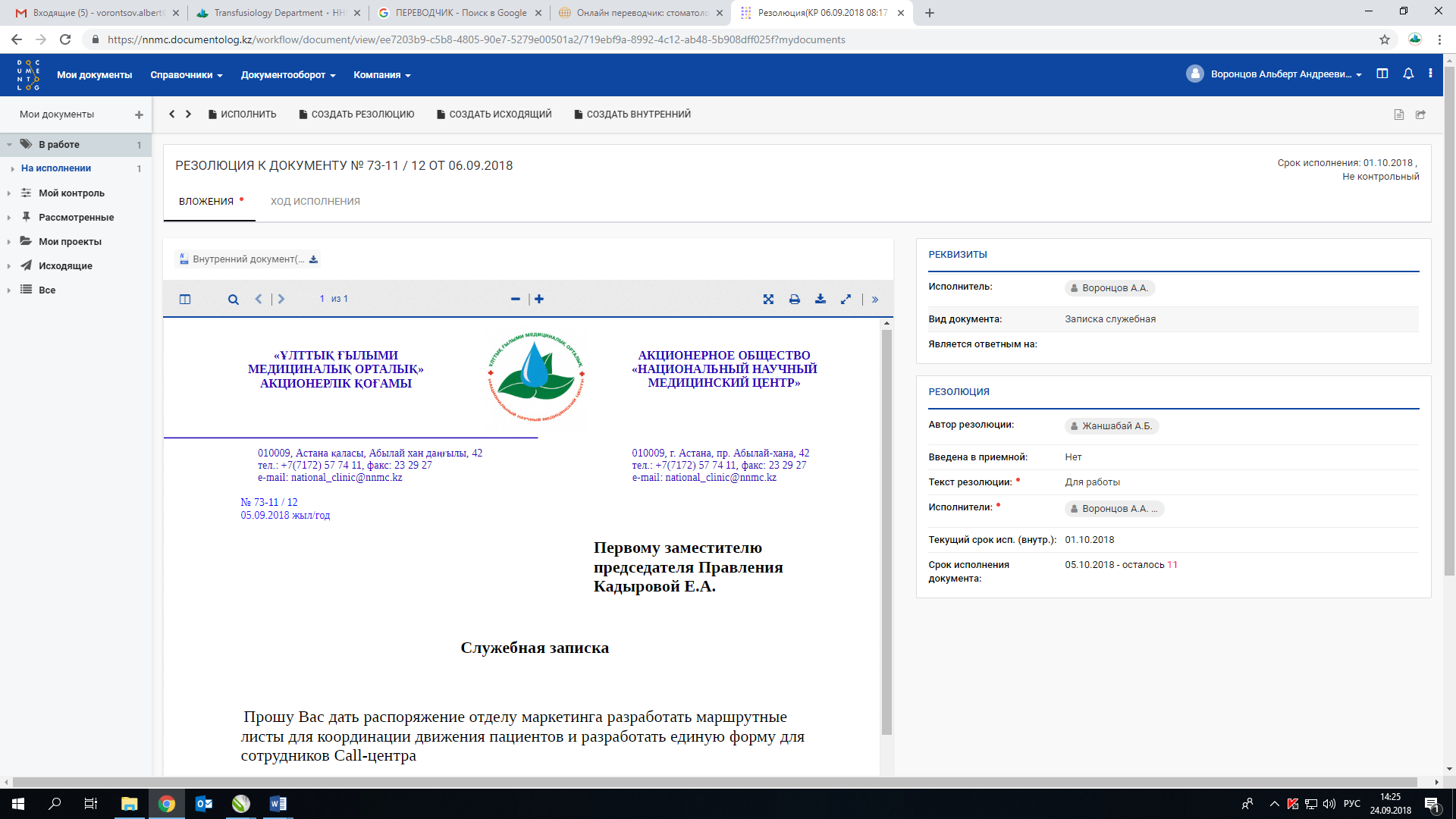 КАТАЛОГ ЭЛЕКТИВНЫХ ДИСЦИПЛИН РЕЗИДЕНТУРА Специальность: «Кардиология, в том числе и детская»Срок обучения: 2017-2020Форма обучения: Очная Квалификация: Врач кардиолог, в том числе и детский3 курс: 10 кредитов«СОГЛАСОВАНО»        Руководитель центрапослевузовского образования  Раисова К.А.  ______________________«___» _______________20____г.«УТВЕРЖДАЮ»Заместитель председателя правления по медицинской деятельности и науке КарибековТ.С. ______________________«___» _______________20____г.№КоддисциплиныМодуль/дисциплинаКраткая аннотацияКраткая аннотацияПререквизитыПостреквизитыКоличествокредитовОтделениеФ.И.О.преподавателя1CAОсновы клинической аритмологииКлассификация аритмий. Основные патогенетические механизмы аритмий. ЭКГ-диагностика аритмий. Лечение аритмийБазовые и профилирующие дисциплины резидентуры по специальностиБазовые и профилирующие дисциплины резидентуры по специальностиДисциплины магистратуры и докторантуры2Отделение аритмологии ННМЦКабаев У.Т.2ECCЭХОКГ в кардиологииУльтразвуковая диагностика требует специальных знаний и навыков врачей кардиологов (ЭХОКГ)Задачи дисциплины-дать знания по эхографической анатомии сердце, при различных заболеваниях сердечно-сосудистой системы (клапанные патологии, при ОКС, нарушении ритма серда, тампонада сердца ) и.т.д.– провести дифференицальную диагностику с целью уточнения диагнозаБазовые и профилирующие дисциплины резидентуры по специальностиБазовые и профилирующие дисциплины резидентуры по специальностиДисциплины магистратуры и докторантуры           3 ННМЦНуракаева С.С.3UCВопросы неотложной кардиологииПонятие ОКС. Алгоритм диагностики и оказания помощи при ОКС. Гипертонические кризы. Диагностика, лечениеБазовые и профилирующие дисциплины резидентуры по специальностиБазовые и профилирующие дисциплины резидентуры по специальностиДисциплины магистратуры и докторантуры2ОАРИТ/КХ ОАРИТ  ННМЦ,  ДКХО ОАРИТСтамбол Б.Абдижами Б4CGPhКлинические руководства и фармакотерапияИзучение принципов, методологии разработки использования и поиска клинических руководствБазовые и профилирующие дисциплины резидентуры по специальностиБазовые и профилирующие дисциплины резидентуры по специальностиДисциплины магистратуры и докторантуры1ННМЦАбсеитова С.Р.5QCИзбранные вопросы кардиологииУглубление знаний по диагностики и лечению нарушений ритма и приобретенных пороков сердцаБазовые и профилирующие дисциплины резидентуры по специальностиБазовые и профилирующие дисциплины резидентуры по специальностиДисциплины магистратуры и докторантуры2ННМЦАбсеитова С.Р.Купенов Б.Г.6PHОбщественное здоровье и здравоохранениеСовершенствование знаний и навыков по конкретным направлениям организации медицинской помощи населению, управленческой деятельности в современных условиях, а также приобретение практических навыков по вопросам организации работы и анализа деятельности ЛПУ.Общественное здравоохранениеОбщественное здравоохранениеДисциплины магистратуры и докторантуры2Центр послевузовского образованияРаисова К.А.